О внесении информациив федеральную информационную адресную системуРуководствуясь Федеральным законом от 06 октября 2003 года № 131-ФЗ «Об общих принципах организации местного самоуправления в Российской Федерации», Постановлением Правительства Российской Федерации от 19.11.2014 № 1221 «Об утверждении правил присвоения, изменения и аннулирования адресов», Постановлением Правительства Российской Федерации от 22.05.2015 
№ 492 «О составе сведений об адресах, размещаемых в государственном адресном реестре, порядке межведомственного информационного взаимодействия при ведении государственного адресного реестра, о внесении изменений и признании утратившими силу некоторых актов Правительства Российской Федерации», Приказом Министерства финансов Российской Федерации от 05.11.2015 № 171н «Об утверждении перечня улично-дорожной сети, элементов объектов адресации, типов зданий (сооружений), помещений, используемых в качестве реквизитов адреса, и правил сокращенного наименования адресообразующих элементов», распоряжением Правительства Свердловской области от 31.03.2017 № 284-РП 
«Об утверждении Плана мероприятий («дорожной карты») по повышению доходности потенциала Свердловской области на 2017-2019 годы», Уставом Североуральского городского округа, постановлением Главы Североуральского городского округа от 25.11.2008 № 1655 «Об утверждении перечня наименований улиц, переулков, бульваров в населенных пунктах Североуральского городского округа», Администрация Североуральского городского округаПОСТАНОВЛЯЕТ:1. Внести в федеральную информационную адресную систему информацию согласно приложению к настоящему постановлению.2. Контроль за исполнением настоящего постановления возложить 
на Заместителя Главы Администрации Североуральского городского округа 
В.В. Паслера.3. Разместить настоящее постановление на официальном сайте Администрации Североуральского городского округа.Глава Североуральского городского округа				           В.П. МатюшенкоПриложениек постановлению АдминистрацииСевероуральского городского округа от 28.02.2019 № 212Здание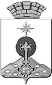 АДМИНИСТРАЦИЯ СЕВЕРОУРАЛЬСКОГО ГОРОДСКОГО ОКРУГАПОСТАНОВЛЕНИЕАДМИНИСТРАЦИЯ СЕВЕРОУРАЛЬСКОГО ГОРОДСКОГО ОКРУГАПОСТАНОВЛЕНИЕ28.02.2019                                                                                          № 212                                                                                         № 212г. Североуральскг. Североуральск№п/пКадастровый номер земельного участкаАдрес (описание местоположения)Категория земельРазрешенное использованиеПлощадь, кв.мАдрес объекта123456766:60:0905004:10обл. Свердловская, г. Североуральск, коллективный сад "40 лет СУБРа", № 24Земли населённых пунктовдля ведения коллективного садоводства522Российская Федерация,Свердловская область, городской округ Североуральский, Североуральск город, коллективный сад 40 лет СУБРа территория, 2466:60:0905004:100обл. Свердловская, г. Североуральск, коллективный сад 40 лет СУБРа, участок 122Земли населённых пунктовдля ведения коллективного садоводства500 +/-1.5Российская Федерация,Свердловская область, городской округ Североуральский, Североуральск город, коллективный сад 40 лет СУБРа территория, 12266:60:0905004:101обл. Свердловская, г. Североуральск, коллективный сад 40 лет СУБРа, участок 123Земли населённых пунктовдля ведения коллективного садоводства342Российская Федерация,Свердловская область, городской округ Североуральский, Североуральск город, коллективный сад 40 лет СУБРа территория, 12366:60:0905004:102обл. Свердловская, г. Североуральск, коллективный сад 40 лет СУБРа, участок 124Земли населённых пунктовдля ведения коллективного садоводства400Российская Федерация,Свердловская область, городской округ Североуральский, Североуральск город, коллективный сад 40 лет СУБРа территория, 12466:60:0905004:103обл. Свердловская, г. Североуральск, коллективный сад 40 лет СУБРа, участок 125Земли населённых пунктовдля ведения коллективного садоводства384Российская Федерация,Свердловская область, городской округ Североуральский, Североуральск город, коллективный сад 40 лет СУБРа территория, 12566:60:0905004:104обл. Свердловская, г. Североуральск, коллективный сад 40 лет СУБРа, участок 128Земли населённых пунктовдля коллективного садоводства388Российская Федерация,Свердловская область, городской округ Североуральский, Североуральск город, коллективный сад 40 лет СУБРа территория, 12866:60:0905004:105обл. Свердловская, г. Североуральск, коллективный сад 40 лет СУБРа, участок 129Земли населённых пунктовдля ведения коллективного садоводства389Российская Федерация,Свердловская область, городской округ Североуральский, Североуральск город, коллективный сад 40 лет СУБРа территория, 12966:60:0905004:106обл. Свердловская, г. Североуральск, коллективный сад 40 лет СУБРа, участок 130Земли населённых пунктовдля ведения коллективного садоводства391Российская Федерация,Свердловская область, городской округ Североуральский, Североуральск город, коллективный сад 40 лет СУБРа территория, 13066:60:0905004:107обл. Свердловская, г. Североуральск, коллективный сад 40 лет СУБРа, участок 133Земли населённых пунктовдля ведения коллективного садоводства397Российская Федерация,Свердловская область, городской округ Североуральский, Североуральск город, коллективный сад 40 лет СУБРа территория, 13366:60:0905004:108обл. Свердловская, г. Североуральск, коллективный сад 40 лет СУБРа, участок 135Земли населённых пунктовДля ведения коллективного садоводства451 +/-1100Российская Федерация,Свердловская область, городской округ Североуральский, Североуральск город, коллективный сад 40 лет СУБРа территория, 13566:60:0905004:109обл. Свердловская, г. Североуральск, коллективный сад 40 лет СУБРа, участок № 137Земли населённых пунктовдля ведения коллективного садоводства369Российская Федерация,Свердловская область, городской округ Североуральский, Североуральск город, коллективный сад 40 лет СУБРа территория, 13766:60:0905004:11обл. Свердловская, г. Североуральск, коллективный сад "40 лет СУБРа", № 39Земли населённых пунктовдля ведения коллективного садоводства254Российская Федерация,Свердловская область, городской округ Североуральский, Североуральск город, коллективный сад 40 лет СУБРа территория, 3966:60:0905004:110обл. Свердловская, г. Североуральск, коллективный сад 40 лет СУБРа, участок 138Земли населённых пунктовдля ведения коллективного садоводства367Российская Федерация,Свердловская область, городской округ Североуральский, Североуральск город, коллективный сад 40 лет СУБРа территория, 13866:60:0905004:111обл. Свердловская, г. Североуральск, коллективный сад 40 лет СУБРа, участок 140Земли населённых пунктовДля ведения коллективного садоводства391Российская Федерация,Свердловская область, городской округ Североуральский, Североуральск город, коллективный сад 40 лет СУБРа территория, 14066:60:0905004:112обл. Свердловская, г. Североуральск, коллективный сад 40 лет СУБРа, участок 142Земли населённых пунктовДля ведения коллективного садоводства357Российская Федерация,Свердловская область, городской округ Североуральский, Североуральск город, коллективный сад 40 лет СУБРа территория, 14266:60:0905004:113обл. Свердловская, г. Североуральск, коллективный сад 40 лет СУБРа, участок 143Земли населённых пунктовколлективное садоводство430Российская Федерация,Свердловская область, городской округ Североуральский, Североуральск город, коллективный сад 40 лет СУБРа территория, 14366:60:0905004:114обл. Свердловская, г. Североуральск, коллективный сад 40 лет СУБРа, участок 144Земли населённых пунктовдля ведения коллективного садоводства388Российская Федерация,Свердловская область, городской округ Североуральский, Североуральск город, коллективный сад 40 лет СУБРа территория, 14466:60:0905004:115обл. Свердловская, г. Североуральск, коллективный сад 40 лет СУБРа, участок 145Земли населённых пунктовдля ведения коллективного садоводства382Российская Федерация,Свердловская область, городской округ Североуральский, Североуральск город, коллективный сад 40 лет СУБРа территория, 14566:60:0905004:116обл. Свердловская, г. Североуральск, коллективный сад 40 лет СУБРа, участок 146Земли населённых пунктовДля ведения коллективного садоводства405Российская Федерация,Свердловская область, городской округ Североуральский, Североуральск город, коллективный сад 40 лет СУБРа территория, 14666:60:0905004:117обл. Свердловская, г. Североуральск, коллективный сад 40 лет СУБРа, участок 147Земли населённых пунктовдля ведения коллективного садоводства393Российская Федерация,Свердловская область, городской округ Североуральский, Североуральск город, коллективный сад 40 лет СУБРа территория, 14766:60:0905004:118обл. Свердловская, г. Североуральск, коллективный сад 40 лет СУБРа, участок 150Земли населённых пунктовДля ведения коллективного садоводства389Российская Федерация,Свердловская область, городской округ Североуральский, Североуральск город, коллективный сад 40 лет СУБРа территория, 15066:60:0905004:119обл. Свердловская, г. Североуральск, коллективный сад 40 лет СУБРа, участок 151Земли населённых пунктовДля ведения коллективного садоводства375Российская Федерация,Свердловская область, городской округ Североуральский, Североуральск город, коллективный сад 40 лет СУБРа территория, 15166:60:0905004:12обл. Свердловская, г. Североуральск, коллективный сад 40 лет СУБРа, линия 8, участок № 239Земли населённых пунктовДля ведения коллективного садоводства530Российская Федерация,Свердловская область, городской округ Североуральский, Североуральск город, коллективный сад 40 лет СУБРа территория, 23966:60:0905004:120обл. Свердловская, г. Североуральск, коллективный сад 40 лет СУБРа, № 152Земли населённых пунктовдля ведения коллективного садоводства386 +/-1100Российская Федерация,Свердловская область, городской округ Североуральский, Североуральск город, коллективный сад 40 лет СУБРа территория,15266:60:0905004:121обл. Свердловская, г. Североуральск, коллективный сад 40 лет СУБРа, участок № 153Земли населённых пунктовдля ведения коллективного садоводства384Российская Федерация,Свердловская область, городской округ Североуральский, Североуральск город, коллективный сад 40 лет СУБРа территория, 15366:60:0905004:122обл. Свердловская, г. Североуральск, коллективный сад 40 лет СУБРа, участок 157Земли населённых пунктовдля ведения коллективного садоводства392Российская Федерация,Свердловская область, городской округ Североуральский, Североуральск город, коллективный сад 40 лет СУБРа территория, 15766:60:0905004:123обл. Свердловская, г. Североуральск, коллективный сад 40 лет СУБРа, участок 158Земли населённых пунктовдля ведения коллективного садоводства387Российская Федерация,Свердловская область, городской округ Североуральский, Североуральск город, коллективный сад 40 лет СУБРа территория, 15866:60:0905004:124обл. Свердловская, г. Североуральск, коллективный сад 40 лет СУБРа, участок 159Земли населённых пунктовдля коллективного садоводства388Российская Федерация,Свердловская область, городской округ Североуральский, Североуральск город, коллективный сад 40 лет СУБРа территория, 15966:60:0905004:125обл. Свердловская, г. Североуральск, коллективный сад 40 лет СУБРа, участок 160Земли населённых пунктовдля ведения коллективного садоводства386Российская Федерация,Свердловская область, городской округ Североуральский, Североуральск город, коллективный сад 40 лет СУБРа территория, 16066:60:0905004:126обл. Свердловская, г. Североуральск, коллективный сад 40 лет СУБРа, участок 161Земли населённых пунктовДля ведения коллективного садоводства381Российская Федерация,Свердловская область, городской округ Североуральский, Североуральск город, коллективный сад 40 лет СУБРа территория, 16166:60:0905004:127обл. Свердловская, г. Североуральск, коллективный сад 40 лет СУБРа, участок 162Земли населённых пунктовдля коллективного садоводства399Российская Федерация,Свердловская область, городской округ Североуральский, Североуральск город, коллективный сад 40 лет СУБРа территория, 16266:60:0905004:128обл. Свердловская, г. Североуральск, коллективный сад 40 лет СУБРа, участок 163Земли населённых пунктовдля ведения коллективного садоводства421Российская Федерация,Свердловская область, городской округ Североуральский, Североуральск город, коллективный сад 40 лет СУБРа территория, 16366:60:0905004:129обл. Свердловская, г. Североуральск, коллективный сад 40 лет СУБРа, участок 165Земли населённых пунктовдля ведения коллективного садоводства396Российская Федерация,Свердловская область, городской округ Североуральский, Североуральск город, коллективный сад 40 лет СУБРа территория, 16566:60:0905004:13обл. Свердловская, г. Североуральск, коллективный сад 40 лет СУБРа, участок 112Земли населённых пунктовдля ведения коллективного садоводства398Российская Федерация,Свердловская область, городской округ Североуральский, Североуральск город, коллективный сад 40 лет СУБРа территория, 11266:60:0905004:130обл. Свердловская, г. Североуральск, коллективный сад 40 лет СУБРа, участок 166Земли населённых пунктовдля ведения коллективного садоводства390Российская Федерация,Свердловская область, городской округ Североуральский, Североуральск город, коллективный сад 40 лет СУБРа территория, 16666:60:0905004:131обл. Свердловская, г. Североуральск, коллективный сад 40 лет СУБРа, участок 178Земли населённых пунктовдля коллективного садоводства389Российская Федерация,Свердловская область, городской округ Североуральский, Североуральск город, коллективный сад 40 лет СУБРа территория, 17866:60:0905004:132обл. Свердловская, г. Североуральск, коллективный сад 40 лет СУБРа, участок 179Земли населённых пунктовдля ведения коллективного садоводства393Российская Федерация,Свердловская область, городской округ Североуральский, Североуральск город, коллективный сад 40 лет СУБРа территория, 17966:60:0905004:133обл. Свердловская, г. Североуральск, коллективный сад 40 лет СУБРа, участок 181Земли населённых пунктовДля ведения коллективного садоводства398Российская Федерация,Свердловская область, городской округ Североуральский, Североуральск город, коллективный сад 40 лет СУБРа территория, 18166:60:0905004:134обл. Свердловская, г. Североуральск, коллективный сад 40 лет СУБРа, участок № 185Земли населённых пунктовдля ведения коллективного садоводства377 +/-1100Российская Федерация,Свердловская область, городской округ Североуральский, Североуральск город, коллективный сад 40 лет СУБРа территория, 18566:60:0905004:135обл. Свердловская, г. Североуральск, коллективный сад 40 лет СУБРа, участок 186Земли населённых пунктовдля ведения коллективного садоводства388Российская Федерация,Свердловская область, городской округ Североуральский, Североуральск город, коллективный сад 40 лет СУБРа территория, 18666:60:0905004:136обл. Свердловская, г. Североуральск, коллективный сад 40 лет СУБРа, участок 187Земли населённых пунктовДля ведения коллективного садоводства375Российская Федерация,Свердловская область, городской округ Североуральский, Североуральск город, коллективный сад 40 лет СУБРа территория, 18766:60:0905004:137обл. Свердловская, г. Североуральск, коллективный сад 40 лет СУБРа, участок 188Земли населённых пунктовдля ведения коллективного садоводства386Российская Федерация,Свердловская область, городской округ Североуральский, Североуральск город, коллективный сад 40 лет СУБРа территория, 18866:60:0905004:138обл. Свердловская, г. Североуральск, коллективный сад 40 лет СУБРа, участок 189Земли населённых пунктовдля коллективного садоводства391Российская Федерация,Свердловская область, городской округ Североуральский, Североуральск город, коллективный сад 40 лет СУБРа территория, 18966:60:0905004:139обл. Свердловская, г. Североуральск, коллективный сад 40 лет СУБРа, участок 190Земли населённых пунктовдля ведения коллективного садоводства381Российская Федерация,Свердловская область, городской округ Североуральский, Североуральск город, коллективный сад 40 лет СУБРа территория, 19066:60:0905004:14Свердловская область, г. Североуральск, коллективный сад «40 лет СУБРа», линия 1, участок 10Земли населённых пунктовдля ведения коллективного садоводства519Российская Федерация,Свердловская область, городской округ Североуральский, Североуральск город, коллективный сад 40 лет СУБРа территория, 1066:60:0905004:140обл. Свердловская, г. Североуральск, коллективный сад 40 лет СУБРа, участок 191Земли населённых пунктовДля ведения коллективного садоводства390Российская Федерация,Свердловская область, городской округ Североуральский, Североуральск город, коллективный сад 40 лет СУБРа территория, 19166:60:0905004:141обл. Свердловская, г. Североуральск, коллективный сад 40 лет СУБРа, участок № 192Земли населённых пунктовДля коллективного садоводства400 +/-1100Российская Федерация,Свердловская область, городской округ Североуральский, Североуральск город, коллективный сад 40 лет СУБРа территория, 19266:60:0905004:142обл. Свердловская, г. Североуральск, коллективный сад 40 лет СУБРа, участок 193Земли населённых пунктовдля ведения коллективного садоводства379Российская Федерация,Свердловская область, городской округ Североуральский, Североуральск город, коллективный сад 40 лет СУБРа территория, 19366:60:0905004:143обл. Свердловская, г. Североуральск, коллективный сад 40 лет СУБРа, участок 199Земли населённых пунктовдля ведения коллективного садоводства392Российская Федерация,Свердловская область, городской округ Североуральский, Североуральск город, коллективный сад 40 лет СУБРа территория, 19966:60:0905004:144обл. Свердловская, г. Североуральск, коллективный сад 40 лет СУБРа, участок 207Земли населённых пунктовдля ведения коллективного садоводства405Российская Федерация,Свердловская область, городской округ Североуральский, Североуральск город, коллективный сад 40 лет СУБРа территория, 20766:60:0905004:145обл. Свердловская, г. Североуральск, коллективный сад 40 лет СУБРа, участок 211Земли населённых пунктовдля коллективного садоводства390 +/-1.5Российская Федерация,Свердловская область, городской округ Североуральский, Североуральск город, коллективный сад 40 лет СУБРа территория, 21166:60:0905004:146обл. Свердловская, г. Североуральск, коллективный сад 40 лет СУБРа, участок 212Земли населённых пунктовдля коллективного садоводства394 +/-1.5Российская Федерация,Свердловская область, городской округ Североуральский, Североуральск город, коллективный сад 40 лет СУБРа территория, 21266:60:0905004:147обл. Свердловская, г. Североуральск, коллективный сад 40 лет СУБРа, участок 214Земли населённых пунктовдля ведения коллективного садоводства381Российская Федерация,Свердловская область, городской округ Североуральский, Североуральск город, коллективный сад 40 лет СУБРа территория, 21466:60:0905004:148обл. Свердловская, г. Североуральск, коллективный сад 40 лет СУБРа, участок 216Земли населённых пунктовдля ведения коллективного садоводства395Российская Федерация,Свердловская область, городской округ Североуральский, Североуральск город, коллективный сад 40 лет СУБРа территория, 21666:60:0905004:149обл. Свердловская, г. Североуральск, коллективный сад 40 лет СУБРа, участок 218Земли населённых пунктовдля ведения коллективного садоводства393Российская Федерация,Свердловская область, городской округ Североуральский, Североуральск город, коллективный сад 40 лет СУБРа территория, 21866:60:0905004:15обл. Свердловская, г. Североуральск, коллективный сад 40 лет СУБРа, участок № 65Земли населённых пунктовдля ведения коллективного садоводства477 +/-1.5Российская Федерация,Свердловская область, городской округ Североуральский, Североуральск город, коллективный сад 40 лет СУБРа территория, 6566:60:0905004:150обл. Свердловская, г. Североуральск, коллективный сад 40 лет СУБРа, участок 219Земли населённых пунктовдля ведения коллективного садоводства382Российская Федерация,Свердловская область, городской округ Североуральский, Североуральск город, коллективный сад 40 лет СУБРа территория, 21966:60:0905004:151обл. Свердловская, г. Североуральск, коллективный сад 40 лет СУБРа, участок 221Земли населённых пунктовдля ведения коллективного садоводства372Российская Федерация,Свердловская область, городской округ Североуральский, Североуральск город, коллективный сад 40 лет СУБРа территория, 22166:60:0905004:152обл. Свердловская, г. Североуральск, коллективный сад 40 лет СУБРа, участок 222Земли населённых пунктовдля ведения коллективного садоводства384Российская Федерация,Свердловская область, городской округ Североуральский, Североуральск город, коллективный сад 40 лет СУБРа территория, 22266:60:0905004:153обл. Свердловская, г. Североуральск, коллективный сад 40 лет СУБРа, участок 223Земли населённых пунктовдля ведения коллективного садоводства395Российская Федерация,Свердловская область, городской округ Североуральский, Североуральск город, коллективный сад 40 лет СУБРа территория, 22366:60:0905004:154обл. Свердловская, г. Североуральск, коллективный сад 40 лет СУБРа, участок 225Земли населённых пунктовдля ведения коллективного садоводства381Российская Федерация,Свердловская область, городской округ Североуральский, Североуральск город, коллективный сад 40 лет СУБРа территория, 22566:60:0905004:155обл. Свердловская, г. Североуральск, коллективный сад 40 лет СУБРа, участок 228Земли населённых пунктовДля ведения коллективного садоводства391Российская Федерация,Свердловская область, городской округ Североуральский, Североуральск город, коллективный сад 40 лет СУБРа территория, 22866:60:0905004:156обл. Свердловская, г. Североуральск, коллективный сад 40 лет СУБРа, участок 236Земли населённых пунктовдля ведения коллективного садоводства391Российская Федерация,Свердловская область, городской округ Североуральский, Североуральск город, коллективный сад 40 лет СУБРа территория, 23666:60:0905004:157обл. Свердловская, г. Североуральск, коллективный сад 40 лет СУБРа, участок 238Земли населённых пунктовдля ведения коллективного садоводства430Российская Федерация,Свердловская область, городской округ Североуральский, Североуральск город, коллективный сад 40 лет СУБРа территория, 23866:60:0905004:158обл. Свердловская, г. Североуральск, коллективный сад 40 лет СУБРа, участок 240Земли населённых пунктовДля ведения коллективного садоводства391Российская Федерация,Свердловская область, городской округ Североуральский, Североуральск город, коллективный сад 40 лет СУБРа территория, 24066:60:0905004:159обл. Свердловская, г. Североуральск, коллективный сад 40 лет СУБРа, участок 243Земли населённых пунктовдля ведения коллективного садоводства375Российская Федерация,Свердловская область, городской округ Североуральский, Североуральск город, коллективный сад 40 лет СУБРа территория, 24366:60:0905004:160обл. Свердловская, г. Североуральск, коллективный сад 40 лет СУБРа, № 244Земли населённых пунктовдля ведения коллективного садоводства383Российская Федерация,Свердловская область, городской округ Североуральский, Североуральск город, коллективный сад 40 лет СУБРа территория, 24466:60:0905004:161обл. Свердловская, г. Североуральск, коллективный сад 40 лет СУБРа, участок 245Земли населённых пунктовДля ведения коллективного садоводства380Российская Федерация,Свердловская область, городской округ Североуральский, Североуральск город, коллективный сад 40 лет СУБРа территория, 24566:60:0905004:162обл. Свердловская, г. Североуральск, коллективный сад 40 лет СУБРа, участок 246Земли населённых пунктовдля ведения коллективного садоводства387Российская Федерация,Свердловская область, городской округ Североуральский, Североуральск город, коллективный сад 40 лет СУБРа территория, 24666:60:0905004:163обл. Свердловская, г. Североуральск, коллективный сад 40 лет СУБРа, участок 247Земли населённых пунктовДля ведения коллективного садоводства403Российская Федерация,Свердловская область, городской округ Североуральский, Североуральск город, коллективный сад 40 лет СУБРа территория, 24766:60:0905004:164обл. Свердловская, г. Североуральск, коллективный сад "40 лет СУБРа", № 250Земли населённых пунктовдля ведения коллективного садоводства403Российская Федерация,Свердловская область, городской округ Североуральский, Североуральск город, коллективный сад 40 лет СУБРа территория, 25066:60:0905004:165обл. Свердловская, г. Североуральск, коллективный сад 40 лет СУБРа, участок 251Земли населённых пунктовДля ведения коллективного садоводства403Российская Федерация,Свердловская область, городской округ Североуральский, Североуральск город, коллективный сад 40 лет СУБРа территория, 25166:60:0905004:166обл. Свердловская, г. Североуральск, коллективный сад 40 лет СУБРа, участок 252Земли населённых пунктовдля ведения коллективного садоводства381 +/-1100Российская Федерация,Свердловская область, городской округ Североуральский, Североуральск город, коллективный сад 40 лет СУБРа территория, 25266:60:0905004:167обл. Свердловская, г. Североуральск, коллективный сад 40 лет СУБРа, участок 253Земли населённых пунктовдля ведения коллективного садоводства476Российская Федерация,Свердловская область, городской округ Североуральский, Североуральск город, коллективный сад 40 лет СУБРа территория, 25366:60:0905004:168обл. Свердловская, г. Североуральск, коллективный сад 40 лет СУБРа, участок 254Земли населённых пунктовдля ведения коллективного садоводства388Российская Федерация,Свердловская область, городской округ Североуральский, Североуральск город, коллективный сад 40 лет СУБРа территория, 25466:60:0905004:169обл. Свердловская, г. Североуральск, коллективный сад 40 лет СУБРа, участок 256Земли населённых пунктовдля ведения коллективного садоводства520Российская Федерация,Свердловская область, городской округ Североуральский, Североуральск город, коллективный сад 40 лет СУБРа территория, 25666:60:0905004:170обл. Свердловская, г. Североуральск, коллективный сад 40 лет СУБРа, участок 257Земли населённых пунктовдля ведения коллективного садоводства476Российская Федерация,Свердловская область, городской округ Североуральский, Североуральск город, коллективный сад 40 лет СУБРа территория, 25766:60:0905004:171обл. Свердловская, г. Североуральск, коллективный сад 40 лет СУБРа, участок 258Земли населённых пунктовдля ведения коллективного садоводства429Российская Федерация,Свердловская область, городской округ Североуральский, Североуральск город, коллективный сад 40 лет СУБРа территория, 25866:60:0905004:172обл. Свердловская, г. Североуральск, коллективный сад 40 лет СУБРа, участок № 260Земли населённых пунктовдля коллективного садоводства377Российская Федерация,Свердловская область, городской округ Североуральский, Североуральск город, коллективный сад 40 лет СУБРа территория, 26066:60:0905004:173обл. Свердловская, г. Североуральск, коллективный сад 40 лет СУБРа, участок 261Земли населённых пунктовдля ведения коллективного садоводства442Российская Федерация,Свердловская область, городской округ Североуральский, Североуральск город, коллективный сад 40 лет СУБРа территория, 26166:60:0905004:174обл. Свердловская, г. Североуральск, коллективный сад 40 лет СУБРа, участок 262Земли населённых пунктовдля ведения коллективного садоводства388Российская Федерация,Свердловская область, городской округ Североуральский, Североуральск город, коллективный сад 40 лет СУБРа территория, 26266:60:0905004:175обл. Свердловская, г. Североуральск, коллективный сад 40 лет СУБРа, участок 263Земли населённых пунктовдля ведения коллективного садоводства345Российская Федерация,Свердловская область, городской округ Североуральский, Североуральск город, коллективный сад 40 лет СУБРа территория, 26366:60:0905004:176обл. Свердловская, г. Североуральск, коллективный сад 40 лет СУБРа, участок 264Земли населённых пунктовдля коллективного садоводства416Российская Федерация,Свердловская область, городской округ Североуральский, Североуральск город, коллективный сад 40 лет СУБРа территория, 26466:60:0905004:177обл. Свердловская, г. Североуральск, коллективный сад 40 лет СУБРа, участок № 184Земли населённых пунктовДля ведения коллективного садоводства435 +/-1100Российская Федерация,Свердловская область, городской округ Североуральский, Североуральск город, коллективный сад 40 лет СУБРа территория, 18466:60:0905004:178обл. Свердловская, г. Североуральск, коллективный сад 40 лет СУБРа, участок 233Земли населённых пунктовдля ведения коллективного садоводства371Российская Федерация,Свердловская область, городской округ Североуральский, Североуральск город, коллективный сад 40 лет СУБРа территория, 23366:60:0905004:179обл. Свердловская, г. Североуральск, коллективный сад 40 лет СУБРа, участок 201Земли населённых пунктовДля ведения коллективного садоводства374 +/-1.5Российская Федерация,Свердловская область, городской округ Североуральский, Североуральск город, коллективный сад 40 лет СУБРа территория, 20166:60:0905004:18обл. Свердловская, г. Североуральск, коллективный сад 40 лет СУБРа, участок 83Земли населённых пунктовдля ведения коллективного садоводства630Российская Федерация,Свердловская область, городской округ Североуральский, Североуральск город, коллективный сад 40 лет СУБРа территория, 8366:60:0905004:180обл. Свердловская, г. Североуральск, коллективный сад 40 лет СУБРа, участок 168Земли населённых пунктовДля ведения коллективного садоводства395 +/-1.5Российская Федерация,Свердловская область, городской округ Североуральский, Североуральск город, коллективный сад 40 лет СУБРа территория, 16866:60:0905004:181обл. Свердловская, г. Североуральск, коллективный сад 40 лет СУБРа, участок 167Земли населённых пунктовдля ведения коллективного садоводства409 +/-1.5Российская Федерация,Свердловская область, городской округ Североуральский, Североуральск город, коллективный сад 40 лет СУБРа территория, 16766:60:0905004:182обл. Свердловская, г. Североуральск, коллективный сад 40 лет СУБРа, участок 52Земли населённых пунктовдля ведения коллективного садоводства550 +/-1.5Российская Федерация,Свердловская область, городской округ Североуральский, Североуральск город, коллективный сад 40 лет СУБРа территория, 5266:60:0905004:184обл. Свердловская, г. Североуральск, коллективный сад 40 лет СУБРа, участок 17Земли населённых пунктовдля коллективного садоводства476Российская Федерация,Свердловская область, городской округ Североуральский, Североуральск город, коллективный сад 40 лет СУБРа территория, 1766:60:0905004:187обл. Свердловская, г. Североуральск, коллективный сад 40 лет СУБРа, участок 259Земли населённых пунктовдля коллективного садоводства416Российская Федерация,Свердловская область, городской округ Североуральский, Североуральск город, коллективный сад 40 лет СУБРа территория, 25966:60:0905004:188обл. Свердловская, г. Североуральск, коллективный сад 40 лет СУБРа, участок 108Земли населённых пунктовдля ведения коллективного садоводства393 +/-1.5Российская Федерация,Свердловская область, городской округ Североуральский, Североуральск город, коллективный сад 40 лет СУБРа территория, 10866:60:0905004:189обл. Свердловская, г. Североуральск, коллективный сад 40 лет СУБРа, участок 55Земли населённых пунктовдля ведения коллективного садоводства499 +/-1.5Российская Федерация,Свердловская область, городской округ Североуральский, Североуральск город, коллективный сад 40 лет СУБРа территория, 5566:60:0905004:190обл. Свердловская, г. Североуральск, коллективный сад 40 лет СУБРа, № 61Земли населённых пунктовдля ведения коллективного садоводства524 +/-1.5Российская Федерация,Свердловская область, городской округ Североуральский, Североуральск город, коллективный сад 40 лет СУБРа территория, 6166:60:0905004:191обл. Свердловская, г. Североуральск, коллективный сад 40 лет СУБРа, участок 194Земли населённых пунктовДля ведения коллективного садоводства399 +/-1.5Российская Федерация,Свердловская область, городской округ Североуральский, Североуральск город, коллективный сад 40 лет СУБРа территория, 19466:60:0905004:193обл. Свердловская, г. Североуральск, коллективный сад 40 лет СУБРа, участок 209Земли населённых пунктовДля ведения коллективного садоводства405 +/-1.5Российская Федерация,Свердловская область, городской округ Североуральский, Североуральск город, коллективный сад 40 лет СУБРа территория, 20966:60:0905004:195обл. Свердловская, г. Североуральск, коллективный сад 40 лет СУБРа, № 2Земли населённых пунктовдля коллективного садоводства704Российская Федерация,Свердловская область, городской округ Североуральский, Североуральск город, коллективный сад 40 лет СУБРа территория, 266:60:0905004:197обл. Свердловская, г. Североуральск, коллективный сад 40 лет СУБРа, № 2бЗемли населённых пунктовДля ведения коллективного садоводства639 +/-1100Российская Федерация,Свердловская область, городской округ Североуральский, Североуральск город, коллективный сад 40 лет СУБРа территория, 2б66:60:0905004:198обл. Свердловская, г. Североуральск, коллективный сад 40 лет СУБРа, № 6Земли населённых пунктовДля коллективного садоводства553 +/-1100Российская Федерация,Свердловская область, городской округ Североуральский, Североуральск город, коллективный сад 40 лет СУБРа территория, 666:60:0905004:199обл. Свердловская, г. Североуральск, коллективный сад 40 лет СУБРа, № 13Земли населённых пунктовДля коллективного садоводства490Российская Федерация,Свердловская область, городской округ Североуральский, Североуральск город, коллективный сад 40 лет СУБРа территория, 1366:60:0905004:2обл. Свердловская, г. Североуральск, коллективный сад "40 лет СУБРа", № 39аЗемли населённых пунктовдля ведения коллективного садоводства377Российская Федерация,Свердловская область, городской округ Североуральский, Североуральск город, коллективный сад 40 лет СУБРа территория, 39а66:60:0905004:20обл. Свердловская, г. Североуральск, коллективный сад 40 лет СУБРа, участок 80Земли населённых пунктовдля ведения коллективного садоводства528Российская Федерация,Свердловская область, городской округ Североуральский, Североуральск город, коллективный сад 40 лет СУБРа территория, 8066:60:0905004:201обл. Свердловская, г. Североуральск, коллективный сад 40 лет СУБРа, № 47Земли населённых пунктовдля коллективного садоводства518Российская Федерация,Свердловская область, городской округ Североуральский, Североуральск город, коллективный сад 40 лет СУБРа территория, 4766:60:0905004:202обл. Свердловская, г. Североуральск, коллективный сад 40 лет СУБРа, № 49Земли населённых пунктовДля ведения коллективного садоводства494 +/-1.5Российская Федерация,Свердловская область, городской округ Североуральский, Североуральск город, коллективный сад 40 лет СУБРа территория, 4966:60:0905004:204обл. Свердловская, г. Североуральск, коллективный сад 40 лет СУБРа, № 64Земли населённых пунктовДля коллективного садоводства510Российская Федерация,Свердловская область, городской округ Североуральский, Североуральск город, коллективный сад 40 лет СУБРа территория, 6466:60:0905004:207обл. Свердловская, г. Североуральск, коллективный сад 40 лет СУБРа, участок № 70Земли населённых пунктовДля ведения коллективного садоводства553Российская Федерация,Свердловская область, городской округ Североуральский, Североуральск город, коллективный сад 40 лет СУБРа территория, 7066:60:0905004:208обл. Свердловская, г. Североуральск, коллективный сад 40 лет СУБРа, № 71Земли населённых пунктовДля коллективного садоводства584 +/-15.65Российская Федерация,Свердловская область, городской округ Североуральский, Североуральск город, коллективный сад 40 лет СУБРа территория, 7166:60:0905004:21обл. Свердловская, г. Североуральск, коллективный сад 40 лет СУБРа, участок 1Земли населённых пунктовдля ведения коллективного садоводства625Российская Федерация,Свердловская область, городской округ Североуральский, Североуральск город, коллективный сад 40 лет СУБРа территория, 166:60:0905004:210обл. Свердловская, г. Североуральск, коллективный сад 40 лет СУБРа, участок № 93Земли населённых пунктовДля ведения коллективного садоводства573Российская Федерация,Свердловская область, городской округ Североуральский, Североуральск город, коллективный сад 40 лет СУБРа территория, 9366:60:0905004:211обл. Свердловская, г. Североуральск, коллективный сад 40 лет СУБРа, участок №94Земли населённых пунктовДля ведения коллективного садоводства543 +/-15.6Российская Федерация,Свердловская область, городской округ Североуральский, Североуральск город, коллективный сад 40 лет СУБРа территория, 9466:60:0905004:215обл. Свердловская, г. Североуральск, коллективный сад 40 лет СУБРа, № 114Земли населённых пунктовдля ведения коллективного садоводства386 +/-1.5Российская Федерация,Свердловская область, городской округ Североуральский, Североуральск город, коллективный сад 40 лет СУБРа территория, 11466:60:0905004:22обл. Свердловская, г. Североуральск, коллективный сад 40 лет СУБРа, участок 3Земли населённых пунктовдля ведения коллективного садоводства440Российская Федерация,Свердловская область, городской округ Североуральский, Североуральск город, коллективный сад 40 лет СУБРа территория, 366:60:0905004:220обл. Свердловская, г. Североуральск, коллективный сад 40 лет СУБРа, № 134Земли населённых пунктовдля коллективного садоводства390Российская Федерация,Свердловская область, городской округ Североуральский, Североуральск город, коллективный сад 40 лет СУБРа территория, 13466:60:0905004:221обл. Свердловская, г. Североуральск, коллективный сад 40 лет СУБРа, №148Земли населённых пунктовДля коллективного садоводства412Российская Федерация,Свердловская область, городской округ Североуральский, Североуральск город, коллективный сад 40 лет СУБРа территория, 14866:60:0905004:222обл. Свердловская, г. Североуральск, коллективный сад 40 лет СУБРа, № 154Земли населённых пунктовдля коллективного садоводства385Российская Федерация,Свердловская область, городской округ Североуральский, Североуральск город, коллективный сад 40 лет СУБРа территория, 15466:60:0905004:223обл. Свердловская, г. Североуральск, коллективный сад 40 лет СУБРа, № 155Земли населённых пунктовдля коллективного садоводства374Российская Федерация,Свердловская область, городской округ Североуральский, Североуральск город, коллективный сад 40 лет СУБРа территория, 15566:60:0905004:224обл. Свердловская, г. Североуральск, коллективный сад 40 лет СУБРа, № 170Земли населённых пунктовдля коллективного садоводства387Российская Федерация,Свердловская область, городской округ Североуральский, Североуральск город, коллективный сад 40 лет СУБРа территория, 17066:60:0905004:23обл. Свердловская, г. Североуральск, коллективный сад 40 лет СУБРа, участок 4Земли населённых пунктовдля коллективного садоводства783Российская Федерация,Свердловская область, городской округ Североуральский, Североуральск город, коллективный сад 40 лет СУБРа территория, 466:60:0905004:232обл. Свердловская, г. Североуральск, коллективный сад 40 лет СУБРа, № 204Земли населённых пунктовдля коллективного садоводства400Российская Федерация,Свердловская область, городской округ Североуральский, Североуральск город, коллективный сад 40 лет СУБРа территория, 20466:60:0905004:233обл. Свердловская, г. Североуральск, коллективный сад 40 лет СУБРа, № 205Земли населённых пунктовдля коллективного садоводства393Российская Федерация,Свердловская область, городской округ Североуральский, Североуральск город, коллективный сад 40 лет СУБРа территория, 20566:60:0905004:24обл. Свердловская, г. Североуральск, коллективный сад 40 лет СУБРа, участок 5Земли населённых пунктовдля ведения коллективного садоводства572Российская Федерация,Свердловская область, городской округ Североуральский, Североуральск город, коллективный сад 40 лет СУБРа территория, 566:60:0905004:241обл. Свердловская, г. Североуральск, коллективный сад 40 лет СУБРа, участок № 226Земли населённых пунктовДля коллективного садоводства386 +/-7Российская Федерация,Свердловская область, городской округ Североуральский, Североуральск город, коллективный сад 40 лет СУБРа территория, 22666:60:0905004:243обл. Свердловская, г. Североуральск, коллективный сад 40 лет СУБРа, № 229Земли населённых пунктовдля коллективного садоводства380Российская Федерация,Свердловская область, городской округ Североуральский, Североуральск город, коллективный сад 40 лет СУБРа территория, 22966:60:0905004:248обл. Свердловская, г. Североуральск, коллективный сад 40 лет СУБРа, № 241Земли населённых пунктовДля коллективного садоводства401Российская Федерация,Свердловская область, городской округ Североуральский, Североуральск город, коллективный сад 40 лет СУБРа территория, 24166:60:0905004:249обл. Свердловская, г. Североуральск, коллективный сад 40 лет СУБРа, № 242Земли населённых пунктовдля коллективного садоводства386Российская Федерация,Свердловская область, городской округ Североуральский, Североуральск город, коллективный сад 40 лет СУБРа территория, 24266:60:0905004:25обл. Свердловская, г. Североуральск, коллективный сад 40 лет СУБРа, участок 7Земли населённых пунктовдля ведения коллективного садоводства574Российская Федерация,Свердловская область, городской округ Североуральский, Североуральск город, коллективный сад 40 лет СУБРа территория, 766:60:0905004:250обл. Свердловская, г. Североуральск, коллективный сад 40 лет СУБРа, № 248Земли населённых пунктовдля коллективного садоводства409 +/-5Российская Федерация,Свердловская область, городской округ Североуральский, Североуральск город, коллективный сад 40 лет СУБРа территория, 24866:60:0905004:254обл. Свердловская, г. Североуральск, коллективный сад 40 лет СУБРа, № 102Земли населённых пунктовдля коллективного садоводства380Российская Федерация,Свердловская область, городской округ Североуральский, Североуральск город, коллективный сад 40 лет СУБРа территория, 10266:60:0905004:255обл. Свердловская, г. Североуральск, коллективный сад 40 лет СУБРа, № 107Земли населённых пунктовдля коллективного садоводства387Российская Федерация,Свердловская область, городской округ Североуральский, Североуральск город, коллективный сад 40 лет СУБРа территория, 10766:60:0905004:258обл. Свердловская, г. Североуральск, коллективный сад 40 лет СУБРа, № 136Земли населённых пунктовдля коллективного садоводства391Российская Федерация,Свердловская область, городской округ Североуральский, Североуральск город, коллективный сад 40 лет СУБРа территория, 13666:60:0905004:26обл. Свердловская, г. Североуральск, коллективный сад 40 лет СУБРа, участок 8Земли населённых пунктовдля коллективного садоводства542Российская Федерация,Свердловская область, городской округ Североуральский, Североуральск город, коллективный сад 40 лет СУБРа территория, 866:60:0905004:260обл. Свердловская, г. Североуральск, коллективный сад 40 лет СУБРа, № 141Земли населённых пунктовдля коллективного садоводства379Российская Федерация,Свердловская область, городской округ Североуральский, Североуральск город, коллективный сад 40 лет СУБРа территория, 14166:60:0905004:261обл. Свердловская, г. Североуральск, коллективный сад 40 лет СУБРа, № 149Земли населённых пунктовдля коллективного садоводства389Российская Федерация,Свердловская область, городской округ Североуральский, Североуральск город, коллективный сад 40 лет СУБРа территория, 14966:60:0905004:262обл. Свердловская, г. Североуральск, коллективный сад 40 лет СУБРа, № 169Земли населённых пунктовдля коллективного садоводства392Российская Федерация,Свердловская область, городской округ Североуральский, Североуральск город, коллективный сад 40 лет СУБРа территория, 16966:60:0905004:263обл. Свердловская, г. Североуральск, коллективный сад 40 лет СУБРа, № 174Земли населённых пунктовдля коллективного садоводства374Российская Федерация,Свердловская область, городской округ Североуральский, Североуральск город, коллективный сад 40 лет СУБРа территория, 17466:60:0905004:264обл. Свердловская, г. Североуральск, коллективный сад 40 лет СУБРа, № 175Земли населённых пунктовдля коллективного садоводства412 +/-5Российская Федерация,Свердловская область, городской округ Североуральский, Североуральск город, коллективный сад 40 лет СУБРа территория, 17566:60:0905004:267обл. Свердловская, г. Североуральск, коллективный сад 40 лет СУБРа, № 196Земли населённых пунктовдля коллективного садоводства397Российская Федерация,Свердловская область, городской округ Североуральский, Североуральск город, коллективный сад 40 лет СУБРа территория, 19666:60:0905004:268обл. Свердловская, г. Североуральск, коллективный сад 40 лет СУБРа, № 197Земли населённых пунктовдля коллективного садоводства398Российская Федерация,Свердловская область, городской округ Североуральский, Североуральск город, коллективный сад 40 лет СУБРа территория, 19766:60:0905004:27обл. Свердловская, г. Североуральск, коллективный сад 40 лет СУБРа, участок 9Земли населённых пунктовдля ведения коллективного садоводства518Российская Федерация,Свердловская область, городской округ Североуральский, Североуральск город, коллективный сад 40 лет СУБРа территория, 966:60:0905004:270обл. Свердловская, г. Североуральск, коллективный сад 40 лет СУБРа, № 200Земли населённых пунктовдля коллективного садоводства392Российская Федерация,Свердловская область, городской округ Североуральский, Североуральск город, коллективный сад 40 лет СУБРа территория, 20066:60:0905004:28обл. Свердловская, г. Североуральск, коллективный сад 40 лет СУБРа, участок 11Земли населённых пунктовдля ведения коллективного садоводства511Российская Федерация,Свердловская область, городской округ Североуральский, Североуральск город, коллективный сад 40 лет СУБРа территория, 1166:60:0905004:29обл. Свердловская, г. Североуральск, коллективный сад 40 лет СУБРа, участок 15Земли населённых пунктовдля коллективного садоводства500Российская Федерация,Свердловская область, городской округ Североуральский, Североуральск город, коллективный сад 40 лет СУБРа территория, 1566:60:0905004:3обл. Свердловская, г. Североуральск, коллективный сад "40 лет СУБРа", №100Земли населённых пунктовдля ведения коллективного садоводства612Российская Федерация,Свердловская область, городской округ Североуральский, Североуральск город, коллективный сад 40 лет СУБРа территория, 10066:60:0905004:30обл. Свердловская, г. Североуральск, коллективный сад 40 лет СУБРа, участок 18Земли населённых пунктовдля коллективного садоводства540Российская Федерация,Свердловская область, городской округ Североуральский, Североуральск город, коллективный сад 40 лет СУБРа территория, 1866:60:0905004:31обл. Свердловская, г. Североуральск, коллективный сад 40 лет СУБРа, участок 19Земли населённых пунктовдля коллективного садоводства604Российская Федерация,Свердловская область, городской округ Североуральский, Североуральск город, коллективный сад 40 лет СУБРа территория, 1966:60:0905004:32обл. Свердловская, г. Североуральск, коллективный сад 40 лет СУБРа, участок 20Земли населённых пунктовдля ведения коллективного садоводства530Российская Федерация,Свердловская область, городской округ Североуральский, Североуральск город, коллективный сад 40 лет СУБРа территория, 2066:60:0905004:33обл. Свердловская, г. Североуральск, коллективный сад 40 лет СУБРа, участок 21Земли населённых пунктовдля ведения коллективного садоводства555Российская Федерация,Свердловская область, городской округ Североуральский, Североуральск город, коллективный сад 40 лет СУБРа территория, 2166:60:0905004:34обл. Свердловская, г. Североуральск, коллективный сад 40 лет СУБРа, участок 22Земли населённых пунктовдля ведения коллективного садоводства524Российская Федерация,Свердловская область, городской округ Североуральский, Североуральск город, коллективный сад 40 лет СУБРа территория, 2266:60:0905004:35обл. Свердловская, г. Североуральск, коллективный сад 40 лет СУБРа, участок 23Земли населённых пунктовдля ведения коллективного садоводства523Российская Федерация,Свердловская область, городской округ Североуральский, Североуральск город, коллективный сад 40 лет СУБРа территория, 2366:60:0905004:36обл. Свердловская, г. Североуральск, коллективный сад 40 лет СУБРа, участок 25Земли населённых пунктовдля ведения коллективного садоводства511Российская Федерация,Свердловская область, городской округ Североуральский, Североуральск город, коллективный сад 40 лет СУБРа территория, 2566:60:0905004:37обл. Свердловская, г. Североуральск, коллективный сад 40 лет СУБРа, участок 27Земли населённых пунктовдля ведения коллективного садоводства523Российская Федерация,Свердловская область, городской округ Североуральский, Североуральск город, коллективный сад 40 лет СУБРа территория, 2766:60:0905004:38обл. Свердловская, г. Североуральск, коллективный сад 40 лет СУБРа, участок № 28Земли населённых пунктовдля ведения коллективного садоводства500Российская Федерация,Свердловская область, городской округ Североуральский, Североуральск город, коллективный сад 40 лет СУБРа территория, 2866:60:0905004:39обл. Свердловская, г. Североуральск, коллективный сад 40 лет СУБРа, участок 29Земли населённых пунктовДля ведения коллективного садоводства517Российская Федерация,Свердловская область, городской округ Североуральский, Североуральск город, коллективный сад 40 лет СУБРа территория, 2966:60:0905004:4обл. Свердловская, г. Североуральск, коллективный сад 40 лет СУБРа, участок 182Земли населённых пунктовдля ведения коллективного садоводства395Российская Федерация,Свердловская область, городской округ Североуральский, Североуральск город, коллективный сад 40 лет СУБРа территория, 18266:60:0905004:40обл. Свердловская, г. Североуральск, коллективный сад 40 лет СУБРа, участок 30Земли населённых пунктовДля ведения коллективного садоводства500Российская Федерация,Свердловская область, городской округ Североуральский, Североуральск город, коллективный сад 40 лет СУБРа территория, 3066:60:0905004:41обл. Свердловская, г. Североуральск, коллективный сад 40 лет СУБРа, участок 31Земли населённых пунктовдля ведения коллективного садоводства519Российская Федерация,Свердловская область, городской округ Североуральский, Североуральск город, коллективный сад 40 лет СУБРа территория, 3166:60:0905004:42обл. Свердловская, г. Североуральск, коллективный сад 40 лет СУБРа, участок 32Земли населённых пунктовдля ведения коллективного садоводства478Российская Федерация,Свердловская область, городской округ Североуральский, Североуральск город, коллективный сад 40 лет СУБРа территория, 3266:60:0905004:43обл. Свердловская, г. Североуральск, коллективный сад 40 лет СУБРа, участок 33Земли населённых пунктовдля ведения коллективного садоводства518Российская Федерация,Свердловская область, городской округ Североуральский, Североуральск город, коллективный сад 40 лет СУБРа территория, 3366:60:0905004:44обл. Свердловская, г. Североуральск, коллективный сад 40 лет СУБРа, участок 34Земли населённых пунктовДля ведения коллективного садоводства509Российская Федерация,Свердловская область, городской округ Североуральский, Североуральск город, коллективный сад 40 лет СУБРа территория, 3466:60:0905004:45обл. Свердловская, г. Североуральск, коллективный сад 40 лет СУБРа, участок 35Земли населённых пунктовдля ведения коллективного садоводства560Российская Федерация,Свердловская область, городской округ Североуральский, Североуральск город, коллективный сад 40 лет СУБРа территория, 3566:60:0905004:46обл. Свердловская, г. Североуральск, коллективный сад 40 лет СУБРа, участок 36Земли населённых пунктовдля ведения коллективного садоводства501Российская Федерация,Свердловская область, городской округ Североуральский, Североуральск город, коллективный сад 40 лет СУБРа территория, 3666:60:0905004:47обл. Свердловская, г. Североуральск, коллективный сад 40 лет СУБРа, участок 37Земли населённых пунктовдля ведения коллективного садоводства519Российская Федерация,Свердловская область, городской округ Североуральский, Североуральск город, коллективный сад 40 лет СУБРа территория, 3766:60:0905004:48обл. Свердловская, г. Североуральск, коллективный сад 40 лет СУБРа, участок 38Земли населённых пунктовдля ведения коллективного садоводства522Российская Федерация,Свердловская область, городской округ Североуральский, Североуральск город, коллективный сад 40 лет СУБРа территория, 3866:60:0905004:49обл. Свердловская, г. Североуральск, коллективный сад 40 лет СУБРа, участок 40Земли населённых пунктовдля ведения коллективного садоводства563Российская Федерация,Свердловская область, городской округ Североуральский, Североуральск город, коллективный сад 40 лет СУБРа территория, 4066:60:0905004:5обл. Свердловская, г. Североуральск, коллективный сад 40 лет СУБРа, № 14Земли населённых пунктовдля ведения коллективного садоводства680 +/-1.5Российская Федерация,Свердловская область, городской округ Североуральский, Североуральск город, коллективный сад 40 лет СУБРа территория, 1466:60:0905004:50обл. Свердловская, г. Североуральск, коллективный сад 40 лет СУБРа, участок 41Земли населённых пунктовдля ведения коллективного садоводства511 +/-1100Российская Федерация,Свердловская область, городской округ Североуральский, Североуральск город, коллективный сад 40 лет СУБРа территория, 4166:60:0905004:51обл. Свердловская, г. Североуральск, коллективный сад 40 лет СУБРа, № 42Земли населённых пунктовдля коллективного садоводства579Российская Федерация,Свердловская область, городской округ Североуральский, Североуральск город, коллективный сад 40 лет СУБРа территория, 4266:60:0905004:52обл. Свердловская, г. Североуральск, коллективный сад 40 лет СУБРа, участок 43Земли населённых пунктовдля ведения коллективного садоводства515Российская Федерация,Свердловская область, городской округ Североуральский, Североуральск город, коллективный сад 40 лет СУБРа территория, 4366:60:0905004:53обл. Свердловская, г. Североуральск, коллективный сад 40 лет СУБРа, участок 44Земли населённых пунктовдля коллективного садоводства493Российская Федерация,Свердловская область, городской округ Североуральский, Североуральск город, коллективный сад 40 лет СУБРа территория, 4466:60:0905004:54обл. Свердловская, г. Североуральск, коллективный сад 40 лет СУБРа, участок № 45Земли населённых пунктовдля ведения коллективного садоводства524Российская Федерация,Свердловская область, городской округ Североуральский, Североуральск город, коллективный сад 40 лет СУБРа территория, 4566:60:0905004:55обл. Свердловская, г. Североуральск, коллективный сад 40 лет СУБРа, участок 46Земли населённых пунктовдля коллективного садоводства490Российская Федерация,Свердловская область, городской округ Североуральский, Североуральск город, коллективный сад 40 лет СУБРа территория, 4666:60:0905004:56обл. Свердловская, г. Североуральск, коллективный сад 40 лет СУБРа, участок 48Земли населённых пунктовдля ведения коллективного садоводства515Российская Федерация,Свердловская область, городской округ Североуральский, Североуральск город, коллективный сад 40 лет СУБРа территория, 4866:60:0905004:57обл. Свердловская, г. Североуральск, коллективный сад 40 лет СУБРа, участок 50Земли населённых пунктовдля ведения коллективного садоводства511Российская Федерация,Свердловская область, городской округ Североуральский, Североуральск город, коллективный сад 40 лет СУБРа территория, 5066:60:0905004:58обл. Свердловская, г. Североуральск, коллективный сад 40 лет СУБРа, участок 51Земли населённых пунктовдля коллективного садоводства508Российская Федерация,Свердловская область, городской округ Североуральский, Североуральск город, коллективный сад 40 лет СУБРа территория, 5166:60:0905004:59обл. Свердловская, г. Североуральск, коллективный сад 40 лет СУБРа, участок 53Земли населённых пунктовдля ведения коллективного садоводства503Российская Федерация,Свердловская область, городской округ Североуральский, Североуральск город, коллективный сад 40 лет СУБРа территория, 5366:60:0905004:6обл. Свердловская, г. Североуральск, коллективный сад "40 лет СУБРа", № 164Земли населённых пунктовдля ведения коллективного садоводства503Российская Федерация,Свердловская область, городской округ Североуральский, Североуральск город, коллективный сад 40 лет СУБРа территория, 16466:60:0905004:60обл. Свердловская, г. Североуральск, коллективный сад 40 лет СУБРа, участок 54Земли населённых пунктовдля ведения коллективного садоводства520Российская Федерация,Свердловская область, городской округ Североуральский, Североуральск город, коллективный сад 40 лет СУБРа территория, 5466:60:0905004:61обл. Свердловская, г. Североуральск, коллективный сад 40 лет СУБРа, участок 57Земли населённых пунктовДля ведения коллективного садоводства600Российская Федерация,Свердловская область, городской округ Североуральский, Североуральск город, коллективный сад 40 лет СУБРа территория, 5766:60:0905004:62обл. Свердловская, г. Североуральск, коллективный сад 40 лет СУБРа, участок 58Земли населённых пунктовдля ведения коллективного садоводства508Российская Федерация,Свердловская область, городской округ Североуральский, Североуральск город, коллективный сад 40 лет СУБРа территория, 5866:60:0905004:63обл. Свердловская, г. Североуральск, коллективный сад 40 лет СУБРа, участок 59Земли населённых пунктовдля ведения коллективного садоводства508Российская Федерация,Свердловская область, городской округ Североуральский, Североуральск город, коллективный сад 40 лет СУБРа территория, 5966:60:0905004:64обл. Свердловская, г. Североуральск, коллективный сад 40 лет СУБРа, участок 62Земли населённых пунктовдля ведения коллективного садоводства508Российская Федерация,Свердловская область, городской округ Североуральский, Североуральск город, коллективный сад 40 лет СУБРа территория, 6266:60:0905004:65обл. Свердловская, г. Североуральск, коллективный сад 40 лет СУБРа, участок 63Земли населённых пунктовДля ведения коллективного садоводства510Российская Федерация,Свердловская область, городской округ Североуральский, Североуральск город, коллективный сад 40 лет СУБРа территория, 6366:60:0905004:66обл. Свердловская, г. Североуральск, коллективный сад 40 лет СУБРа, участок 66Земли населённых пунктовДля ведения коллективного садоводства519Российская Федерация,Свердловская область, городской округ Североуральский, Североуральск город, коллективный сад 40 лет СУБРа территория, 6666:60:0905004:67обл. Свердловская, г. Североуральск, коллективный сад 40 лет СУБРа, участок 67Земли населённых пунктовдля ведения коллективного садоводства464Российская Федерация,Свердловская область, городской округ Североуральский, Североуральск город, коллективный сад 40 лет СУБРа территория, 6766:60:0905004:68обл. Свердловская, г. Североуральск, коллективный сад 40 лет СУБРа, участок 72Земли населённых пунктовДля ведения коллективного садоводства564Российская Федерация,Свердловская область, городской округ Североуральский, Североуральск город, коллективный сад 40 лет СУБРа территория, 7266:60:0905004:69обл. Свердловская, г. Североуральск, коллективный сад 40 лет СУБРа, участок 73Земли населённых пунктовдля ведения коллективного садоводства483Российская Федерация,Свердловская область, городской округ Североуральский, Североуральск город, коллективный сад 40 лет СУБРа территория, 7366:60:0905004:7обл. Свердловская, г. Североуральск, коллективный сад "40 лет СУБРа", № 203Земли населённых пунктовдля ведения коллективного садоводства597Российская Федерация,Свердловская область, городской округ Североуральский, Североуральск город, коллективный сад 40 лет СУБРа территория, 20366:60:0905004:70обл. Свердловская, г. Североуральск, коллективный сад 40 лет СУБРа, участок 74Земли населённых пунктовДля ведения коллективного садоводства469Российская Федерация,Свердловская область, городской округ Североуральский, Североуральск город, коллективный сад 40 лет СУБРа территория, 7466:60:0905004:71обл. Свердловская, г. Североуральск, коллективный сад 40 лет СУБРа, участок 75Земли населённых пунктовДля ведения коллективного садоводства491Российская Федерация,Свердловская область, городской округ Североуральский, Североуральск город, коллективный сад 40 лет СУБРа территория, 7566:60:0905004:72обл. Свердловская, г. Североуральск, коллективный сад 40 лет СУБРа, участок 77аЗемли населённых пунктовдля ведения коллективного садоводства555Российская Федерация,Свердловская область, городской округ Североуральский, Североуральск город, коллективный сад 40 лет СУБРа территория, 77а66:60:0905004:73обл. Свердловская, г. Североуральск, коллективный сад 40 лет СУБРа, участок 78Земли населённых пунктовдля ведения коллективного садоводства473Российская Федерация,Свердловская область, городской округ Североуральский, Североуральск город, коллективный сад 40 лет СУБРа территория, 7866:60:0905004:74обл. Свердловская, г. Североуральск, коллективный сад 40 лет СУБРа, участок 79Земли населённых пунктовдля ведения коллективного садоводства587Российская Федерация,Свердловская область, городской округ Североуральский, Североуральск город, коллективный сад 40 лет СУБРа территория, 7966:60:0905004:75обл. Свердловская, г. Североуральск, коллективный сад 40 лет СУБРа, участок 81Земли населённых пунктовдля ведения коллективного садоводства552Российская Федерация,Свердловская область, городской округ Североуральский, Североуральск город, коллективный сад 40 лет СУБРа территория, 8166:60:0905004:76обл. Свердловская, г. Североуральск, коллективный сад 40 лет СУБРа, участок 82Земли населённых пунктовдля ведения коллективного садоводства640Российская Федерация,Свердловская область, городской округ Североуральский, Североуральск город, коллективный сад 40 лет СУБРа территория, 8266:60:0905004:77обл. Свердловская, г. Североуральск, коллективный сад 40 лет СУБРа, участок № 84Земли населённых пунктовдля коллективного садоводства539Российская Федерация,Свердловская область, городской округ Североуральский, Североуральск город, коллективный сад 40 лет СУБРа территория, 8466:60:0905004:78обл. Свердловская, г. Североуральск, коллективный сад 40 лет СУБРа, участок 85Земли населённых пунктовдля коллективного садоводства564Российская Федерация,Свердловская область, городской округ Североуральский, Североуральск город, коллективный сад 40 лет СУБРа территория, 8566:60:0905004:79обл. Свердловская, г. Североуральск, коллективный сад 40 лет СУБРа, участок 86Земли населённых пунктовдля ведения коллективного садоводства535Российская Федерация,Свердловская область, городской округ Североуральский, Североуральск город, коллективный сад 40 лет СУБРа территория, 8666:60:0905004:80обл. Свердловская, г. Североуральск, коллективный сад 40 лет СУБРа, участок 87Земли населённых пунктовдля ведения коллективного садоводства551Российская Федерация,Свердловская область, городской округ Североуральский, Североуральск город, коллективный сад 40 лет СУБРа территория, 8766:60:0905004:81обл. Свердловская, г. Североуральск, коллективный сад 40 лет СУБРа, участок № 89Земли населённых пунктовдля коллективного садоводства545Российская Федерация,Свердловская область, городской округ Североуральский, Североуральск город, коллективный сад 40 лет СУБРа территория, 8966:60:0905004:82обл. Свердловская, г. Североуральск, коллективный сад 40 лет СУБРа, участок 90Земли населённых пунктовдля ведения коллективного садоводства610Российская Федерация,Свердловская область, городской округ Североуральский, Североуральск город, коллективный сад 40 лет СУБРа территория, 9066:60:0905004:83обл. Свердловская, г. Североуральск, коллективный сад 40 лет СУБРа, участок 91Земли населённых пунктовдля коллективного садоводства544Российская Федерация,Свердловская область, городской округ Североуральский, Североуральск город, коллективный сад 40 лет СУБРа территория, 9166:60:0905004:84обл. Свердловская, г. Североуральск, коллективный сад 40 лет СУБРа, участок 92Земли населённых пунктовдля ведения коллективного садоводства574Российская Федерация,Свердловская область, городской округ Североуральский, Североуральск город, коллективный сад 40 лет СУБРа территория, 9266:60:0905004:85обл. Свердловская, г. Североуральск, коллективный сад 40 лет СУБРа, участок 96Земли населённых пунктовдля ведения коллективного садоводства541Российская Федерация,Свердловская область, городской округ Североуральский, Североуральск город, коллективный сад 40 лет СУБРа территория, 9666:60:0905004:86обл. Свердловская, г. Североуральск, коллективный сад 40 лет СУБРа, участок 97Земли сельскохозяйственного назначениядля коллективного садоводства582Российская Федерация,Свердловская область, городской округ Североуральский, Североуральск город, коллективный сад 40 лет СУБРа территория, 9766:60:0905004:87обл. Свердловская, г. Североуральск, коллективный сад 40 лет СУБРа, № 98Земли населённых пунктовДля ведения коллективного садоводства545 +/-1100Российская Федерация,Свердловская область, городской округ Североуральский, Североуральск город, коллективный сад 40 лет СУБРа территория, 9866:60:0905004:88обл. Свердловская, г. Североуральск, коллективный сад 40 лет СУБРа, участок 99Земли населённых пунктовдля ведения коллективного садоводства600Российская Федерация,Свердловская область, городской округ Североуральский, Североуральск город, коллективный сад 40 лет СУБРа территория, 9966:60:0905004:89обл. Свердловская, г. Североуральск, коллективный сад 40 лет СУБРа, участок 103Земли населённых пунктовдля ведения коллективного садоводства391Российская Федерация,Свердловская область, городской округ Североуральский, Североуральск город, коллективный сад 40 лет СУБРа территория, 10366:60:0905004:9обл. Свердловская, г. Североуральск, коллективный сад 40 лет СУБРа, участок 101Земли населённых пунктовдля ведения коллективного садоводства574Российская Федерация,Свердловская область, городской округ Североуральский, Североуральск город, коллективный сад 40 лет СУБРа территория, 10166:60:0905004:90обл. Свердловская, г. Североуральск, коллективный сад 40 лет СУБРа, участок 105Земли населённых пунктовДля ведения коллективного садоводства423Российская Федерация,Свердловская область, городской округ Североуральский, Североуральск город, коллективный сад 40 лет СУБРа территория, 10566:60:0905004:91обл. Свердловская, г. Североуральск, коллективный сад 40 лет СУБРа, линия 4, участок 106Земли населённых пунктовДля ведения коллективного садоводства434Российская Федерация,Свердловская область, городской округ Североуральский, Североуральск город, коллективный сад 40 лет СУБРа территория, 10666:60:0905004:92обл. Свердловская, г. Североуральск, коллективный сад 40 лет СУБРа, участок 110Земли населённых пунктовдля ведения коллективного садоводства470Российская Федерация,Свердловская область, городской округ Североуральский, Североуральск город, коллективный сад 40 лет СУБРа территория, 11066:60:0905004:93обл. Свердловская, г. Североуральск, коллективный сад 40 лет СУБРа, участок 111Земли населённых пунктовдля ведения коллективного садоводства400Российская Федерация,Свердловская область, городской округ Североуральский, Североуральск город, коллективный сад 40 лет СУБРа территория, 11166:60:0905004:94обл. Свердловская, г. Североуральск, коллективный сад 40 лет СУБРа, участок 113Земли населённых пунктовдля ведения коллективного садоводства381Российская Федерация,Свердловская область, городской округ Североуральский, Североуральск город, коллективный сад 40 лет СУБРа территория, 11366:60:0905004:95обл. Свердловская, г. Североуральск, коллективный сад 40 лет СУБРа, участок 115Земли населённых пунктовдля коллективного садоводства390Российская Федерация,Свердловская область, городской округ Североуральский, Североуральск город, коллективный сад 40 лет СУБРа территория, 11566:60:0905004:96обл. Свердловская, г. Североуральск, коллективный сад 40 лет СУБРа, участок 117Земли населённых пунктовдля ведения коллективного садоводства408Российская Федерация,Свердловская область, городской округ Североуральский, Североуральск город, коллективный сад 40 лет СУБРа территория, 11766:60:0905004:97обл. Свердловская, г. Североуральск, коллективный сад 40 лет СУБРа, участок 119Земли населённых пунктовдля ведения коллективного садоводства412Российская Федерация,Свердловская область, городской округ Североуральский, Североуральск город, коллективный сад 40 лет СУБРа территория, 11966:60:0905004:98обл. Свердловская, г. Североуральск, коллективный сад 40 лет СУБРа, участок № 120Земли населённых пунктовдля ведения коллективного садоводства381Российская Федерация,Свердловская область, городской округ Североуральский, Североуральск город, коллективный сад 40 лет СУБРа территория, 12066:60:0905004:99обл. Свердловская, г. Североуральск, коллективный сад 40 лет СУБРа, участок 121Земли населённых пунктовдля ведения коллективного садоводства408Российская Федерация,Свердловская область, городской округ Североуральский, Североуральск город, коллективный сад 40 лет СУБРа территория, 121№ п/пВид объекта недвижимостиКадастровый номер объекта недвижимостиАдрес (описание местоположения)Площадь или основная характеристикаНазначение (проектируемое назначение)Кадастровая стоимость (руб)1234567здание66:60:0905004:277Свердловская область, город Североуральскколлективный сад " 40 лет СУБРа", участок № 11114.3Нежилое зданиеРоссийская Федерация,Свердловская область, городской округ Североуральский, Североуральск город, коллективный сад 40 лет СУБРа территория, строение 111здание66:60:0905004:278Российская Федерация, Свердловская область, г. Североуральскколлективный сад 40 лет СУБРа, № 3517.8Нежилое зданиеРоссийская Федерация,Свердловская область, городской округ Североуральский, Североуральск город, коллективный сад 40 лет СУБРа территория, строение 35здание66:60:0905004:279Российская Федерация, Свердловская область, г. Североуральскколлективный сад "40 лет СУБРа", № 4931.4Нежилое зданиеРоссийская Федерация,Свердловская область, городской округ Североуральский, Североуральск город, коллективный сад 40 лет СУБРа территория, строение 49здание66:60:0905004:280Российская Федерация, Свердловская область, г. Североуральскколлективный сад "40 лет СУБРа", № 5121.7Нежилое зданиеРоссийская Федерация,Свердловская область, городской округ Североуральский, Североуральск город, коллективный сад 40 лет СУБРа территория, строение 51здание66:60:0905004:281Российская Федерация, Свердловская область, г. Североуральскколлективный сад 40 лет СУБРа, № 1538.7Нежилое зданиеРоссийская Федерация,Свердловская область, городской округ Североуральский, Североуральск город, коллективный сад 40 лет СУБРа территория, строение 15здание66:60:0905004:282Свердловская область, г. Североуральскколлективный сад "40 лет СУБРа", 2б28Нежилое зданиеРоссийская Федерация,Свердловская область, городской округ Североуральский, Североуральск город, коллективный сад 40 лет СУБРа территория, строение 2бздание66:60:0905004:283Свердловская область, г. Североуральскколлективный сад "40 лет СУБРа", №18412Нежилое зданиеРоссийская Федерация,Свердловская область, городской округ Североуральский, Североуральск город, коллективный сад 40 лет СУБРа территория, строение 184здание66:60:0905004:284Свердловская область, г. Североуральскколлективный сад "40 лет СУБРа", № 8312.4Нежилое зданиеРоссийская Федерация,Свердловская область, городской округ Североуральский, Североуральск город, коллективный сад 40 лет СУБРа территория, строение 83здание66:60:0905004:285Российская Федерация, Свердловская область, г. Североуральскколлективный сад "40 лет СУБРа", № 4226.8Нежилое зданиеРоссийская Федерация,Свердловская область, городской округ Североуральский, Североуральск город, коллективный сад 40 лет СУБРа территория, строение 42здание66:60:0905004:286Российская Федерация, Свердловская область, г. Североуральскколлективный сад 40 лет СУБРа, №7426Нежилое зданиеРоссийская Федерация,Свердловская область, городской округ Североуральский, Североуральск город, коллективный сад 40 лет СУБРа территория, строение 74здание66:60:0905004:287Российская Федерация, Свердловская область, г. Североуральскколлективный сад "40 лет СУБРа", № 19115Нежилое зданиеРоссийская Федерация,Свердловская область, городской округ Североуральский, Североуральск город, коллективный сад 40 лет СУБРа территория, строение 191здание66:60:0905004:288Российская Федерация, Свердловская область, г. Североуральскколлективный сад 40 лет СУБРа, № 24410.5Нежилое зданиеРоссийская Федерация,Свердловская область, городской округ Североуральский, Североуральск город, коллективный сад 40 лет СУБРа территория, строение 244здание66:60:0905004:289Российская Федерация, Свердловская область, г. Североуральскколлективный сад "40 лет СУБРа", № 18715.7Нежилое зданиеРоссийская Федерация,Свердловская область, городской округ Североуральский, Североуральск город, коллективный сад 40 лет СУБРа территория, строение 187здание66:60:0905004:290Российская Федерация, Свердловская область, г. Североуральскколлективный сад "40 лет СУБРа", 69Нежилое зданиеРоссийская Федерация,Свердловская область, городской округ Североуральский, Североуральск город, коллективный сад 40 лет СУБРа территория, строение 6здание66:60:0905004:291Российская Федерация, Свердловская область, г. Североуральскколлективный сад "40 лет СУБРа", № 219.3Нежилое зданиеРоссийская Федерация,Свердловская область, городской округ Североуральский, Североуральск город, коллективный сад 40 лет СУБРа территория, строение 2здание66:60:0905004:292Россия, Свердловская область, г. Североуральскколлективный сад "40 лет СУБРа", №7812.5Нежилое зданиеРоссийская Федерация,Свердловская область, городской округ Североуральский, Североуральск город, коллективный сад 40 лет СУБРа территория, строение 78здание66:60:0905004:293Россия, Свердловская область, г. Североуральск, к/с "40 лет СУБРа", № 23818Нежилое зданиеРоссийская Федерация,Свердловская область, городской округ Североуральский, Североуральск город, коллективный сад 40 лет СУБРа территория, строение 238здание66:60:0905004:294Россия, Свердловская область, г. Североуральскколлективный сад "40 лет СУБРа", №15312Нежилое зданиеРоссийская Федерация,Свердловская область, городской округ Североуральский, Североуральск город, коллективный сад 40 лет СУБРа территория, строение 153здание66:60:0905004:295Свердловская область, г Североуральскколлективный сад "40 лет СУБРа", №1376Нежилое зданиеРоссийская Федерация,Свердловская область, городской округ Североуральский, Североуральск город, коллективный сад 40 лет СУБРа территория, строение 137здание66:60:0905004:296Свердловская область, г. Североуральскколлективный сад 40 лет СУБРа, д. 16433.3Нежилое зданиеРоссийская Федерация,Свердловская область, городской округ Североуральский, Североуральск город, коллективный сад 40 лет СУБРа территория, строение 164здание66:60:0905004:297Свердловская область, г. Североуральскколлективный сад "40 лет СУБРа", № 13522.9Нежилое зданиеРоссийская Федерация,Свердловская область, городской округ Североуральский, Североуральск город, коллективный сад 40 лет СУБРа территория, строение 135здание66:60:0905004:298Свердловская область, г.Североуральск, к/с "40 Лет СУБРа", № 836.5Нежилое зданиеРоссийская Федерация,Свердловская область, городской округ Североуральский, Североуральск город, коллективный сад 40 лет СУБРа территория, строение 8здание66:60:0905004:299Свердловская область, г.Североуральск, коллективный сад "40 Лет СУБРа", 4 улица, д.10036.5Нежилое зданиеРоссийская Федерация,Свердловская область, городской округ Североуральский, Североуральск город, коллективный сад 40 лет СУБРа территория, строение 100здание66:60:0905004:300Свердловская область, г.Североуральск, к.с. "40 Лет СУБРа", № 10120.4Нежилое зданиеРоссийская Федерация,Свердловская область, городской округ Североуральский, Североуральск город, коллективный сад 40 лет СУБРа территория, строение 101здание66:60:0905004:301Свердловская область, г.Североуральск, в коллективном саду "40 Лет СУБРа", № 12121.7Нежилое зданиеРоссийская Федерация,Свердловская область, городской округ Североуральский, Североуральск город, коллективный сад 40 лет СУБРа территория, строение 121здание66:60:0905004:302Свердловская область, г.Североуральск, в садоводческом товариществе "40 Лет СУБРа", № 1528.5Нежилое зданиеРоссийская Федерация,Свердловская область, городской округ Североуральский, Североуральск город, коллективный сад 40 лет СУБРа территория, строение 152здание66:60:0905004:303Свердловская область, г.Североуральск, к.с. "40 Лет СУБРа", линия 6, № 17912.6Нежилое зданиеРоссийская Федерация,Свердловская область, городской округ Североуральский, Североуральск город, коллективный сад 40 лет СУБРа территория, строение 179здание66:60:0905004:304Свердловская область, г.Североуральск, коллективный сад "40 Лет СУБРа", вторая улица, № 3235.9Нежилое зданиеРоссийская Федерация,Свердловская область, городской округ Североуральский, Североуральск город, коллективный сад 40 лет СУБРа территория, строение 32здание66:60:0905004:305Свердловская область, г.Североуральск, коллективный сад "40 Лет СУБРа", № 39-а13.5Нежилое зданиеРоссийская Федерация,Свердловская область, городской округ Североуральский, Североуральск город, коллективный сад 40 лет СУБРа территория, строение 39аздание66:60:0905004:306624480 Свердловская область, г Североуральск, снт 40 лет СУБРа, уч 260 17.4Нежилое зданиеРоссийская Федерация,Свердловская область, городской округ Североуральский, Североуральск город, коллективный сад 40 лет СУБРа территория, строение 260здание66:60:0905004:307624480 Свердловская область, г Североуральск, снт 40 лет СУБРа, д 98 15Нежилое зданиеРоссийская Федерация,Свердловская область, городской округ Североуральский, Североуральск город, коллективный сад 40 лет СУБРа территория, строение 98здание66:60:0905004:308Свердловская область, г Североуральскколлективный сад 40 Лет СУБРа, № 4330Нежилое зданиеРоссийская Федерация,Свердловская область, городской округ Североуральский, Североуральск город, коллективный сад 40 лет СУБРа территория, строение 43здание66:60:0905004:309Свердловская область, г. Североуральскколлективный сад "40 лет СУБРа", участок 13820Нежилое зданиеРоссийская Федерация,Свердловская область, городской округ Североуральский, Североуральск город, коллективный сад 40 лет СУБРа территория, строение 138здание66:60:0905004:310Свердловская область, г. Североуральскколлективный сад 40 лет СУБРа, №8925Нежилое зданиеРоссийская Федерация,Свердловская область, городской округ Североуральский, Североуральск город, коллективный сад 40 лет СУБРа территория, строение 89здание66:60:0905004:311Свердловская область, г Североуральскколлективный сад 40 лет СУБРа, участок № 3021.4Нежилое зданиеРоссийская Федерация,Свердловская область, городской округ Североуральский, Североуральск город, коллективный сад 40 лет СУБРа территория, строение 30